Town of Lewisboro Parks and Recreation Department             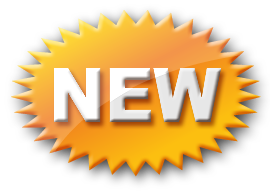 PRESENTSNIGHT OUT ON THE MOUNTAINWinter is not over yet! Come enjoy a night out on the mountain with friends. No lessons will be offered so all participants must have some experience in snow sports. Previous participation in Wee Ski is not required!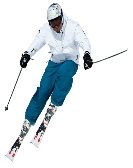 Group 1FOR:		Boys and Girls, grades 4-6		WHERE:	Thunder Ridge in Patterson, NY		WHEN:		Tuesday, February 28th    		TIME:		Drop Off at Town Park at 4:15PM				Return to Town Park at 9:30PM		FEE:		$120.00 –includes transportation, supervision, and lift ticket.		ACTIVITY #:	115001-A1NOTE:	Helmets and ski/board equipment are required – Please bring your own. Dinner can be brought or purchased.Group 2FOR:		Boys and Girls, grades 7-10		WHERE:	Jiminy Peak in Hancock, MA		WHEN:		Friday, March 3rd     		TIME:		Depart JJMS at 3:15pm				Return to JJHS at 11:30PM		FEE:		$140.00 –includes transportation, supervision, and lift ticket.		ACTIVITY #:	115001-A2NOTE:	Helmets and ski/board equipment are required – Please bring your own. Dinner can be brought or purchased.***** SPACE IS LIMITED – PLEASE REGISTER BY FEBRUARY 15th *****ACTIVITY REGISTRATION FORM			(PLEASE PRINT AND FILL OUT COMPLETELY)Adult Name__________________________________________________________________________________________________Mailing Address________________________________________________ City_______________________ Zip________________Telephone (Day)_________________________________________  (Evening)____________________________________________Emergency Name________________________________________  (Telephone)__________________________________________Elementary School Area (Check one):	 □ Increase Miller	□ Meadow Pond		□ KatonahRESIDENT STATUS: □ Town of (Check one)	         □ Katonah/ 		Email_____________________________________________Form of Payment: □  CC       □  CASH        □  CHECK	    NO REFUND POLICY	    TOTAL FEES: $____________Make checks or money orders payable to TOWN OF _________